Виконавчий комітет Нетішинської міської радивул. Шевченка, .Нетішин, Хмельницька область, 30100, тел.(03842) 9-05-90, факс 9-00-94
E-mail: miskrada@netishynrada.gov.ua Код ЄДРПОУ 05399231ДОДАТКОВІ ПИТАННЯ ДО ПОРЯДКУ ДЕННОГОзасідання виконавчого комітету міської ради27 квітня 2023 рокуПочаток о 14:00 годині Кабінет міського головиПро безоплатну передачу з балансу КП НМР «Благоустрій» на баланс виконавчого комітету Нетішинської міської ради індивідуально визначеного майна, в оперативне управлінняПро затвердження наказу ВП «Хмельницька АЕС» ДП «НАЕК «Енергоатом» щодо виділення службового житлаПро включення житлового приміщення до фонду житла для тимчасового проживання громадянПро надання одноразової грошової допомоги на забезпечення поховання військовослужбовцяМіський голова							Олександр СУПРУНЮКРОЗРОБНИК:Наталія Захожа  - начальник відділу бухгалтерського обліку апарату виконавчого комітету міської ради ІНФОРМУЄ:Олена Хоменко- перший заступник міського головиРОЗРОБНИК:Олег Косік - директор Фонду комунального майна міста НетішинаІНФОРМУЄ:Оксана Латишева- заступник міського головиРОЗРОБНИК:Олег Косік - директор Фонду комунального майна міста НетішинаІНФОРМУЄ:Оксана Латишева- заступник міського головиРОЗРОБНИК:Валентина Склярук- начальник управління соціального захисту населення виконавчого комітету міської радиІНФОРМУЄ:Василь Мисько- заступник міського голови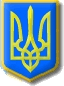 